20003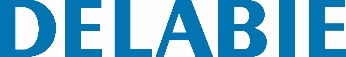 Bicas BIOCLIP em InoxReferência: 20003 Informação para prescriçãoBicas BIOCLIP removíveis em Inox L.77 Ø 28 para limpeza e descalcificação internas fácil ou autoclave.Equipadas com quebra-jatos higiénico, adaptadas à colocação de um filtro terminal BIOFIL.Bicas com interior liso reduzem a proliferação bacteriana. A segunda bica permite evitar a interrupção do uso da torneira durante a limpeza/descalcificação da primeira bica.Conveniente para todas as torneiras com bica BIOCLIP.Fornecido em 2 unidades.